Module : FrançaisEnseignante : Sarah HaddadiNiveau : L2Groupes : 1/2/3/4Ecrire un article de presse	Mettre l’essentiel d’abord1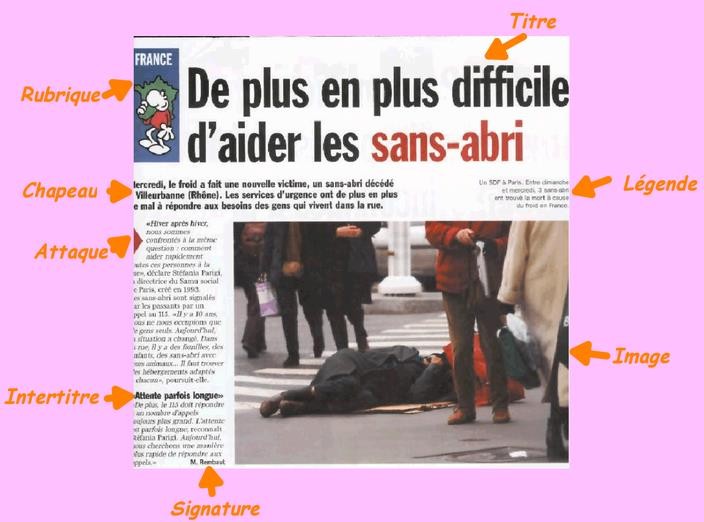 ÉCRITURE JOURNALISTIQUE - Conseils de départ2Les genres possiblesLe portrait : il permet de cerner la personnalité de quelqu‘un en alternant description et explications tirées d’une éventuelle interview réalisée.